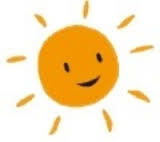 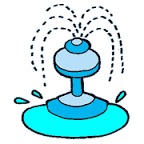 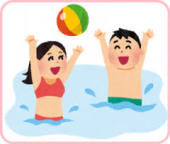 日　時　①　平成28年7月27日（水）１０：００～１５：００　　　②　平成28年8月24日（水）１０：００～１５：００＊①、②希望日をお選びください。場　所　北柏ふるさと公園　　（柏市呼塚新田204-2）定　員　　１０名参加費　無料　（児童発達支援・放課後等ディサービス利用日とさせていただきます）持ち物　お弁当、水筒、おしぼり、着替え、汗拭きタオル、ぼうし、水着、バスタオル、ビーチサンダル、ビニール袋、連絡帳、参加申し込み　メール、申込用紙、連絡帳にてお申し込みください。※平成28年7月15日（金）までにお願いいたします問合せ先　運動遊びと療育支援　こどもプラス我孫子教室TEL 04-7197-5565　FAX  04-7197-5566Mail    info@kodomo-plus-abiko.com　その他　通常通り午前９時から送迎します。ご家族が送迎される場合は午前１０時までに教室に着くようお願いいたします。帰りは１５時完全退室です。＊＊＊＊＊＊＊＊＊＊＊＊＊＊＊＊＊＊＊＊キリトリ＊＊＊＊＊＊＊＊＊＊＊＊＊＊＊＊＊＊＊お名前　　　　　　　　　　　　　　　平成２８年７月２７日（水）　・　平成２８年８月２４日（水）　　・　　おまかせ♪